KATA PENGANTAR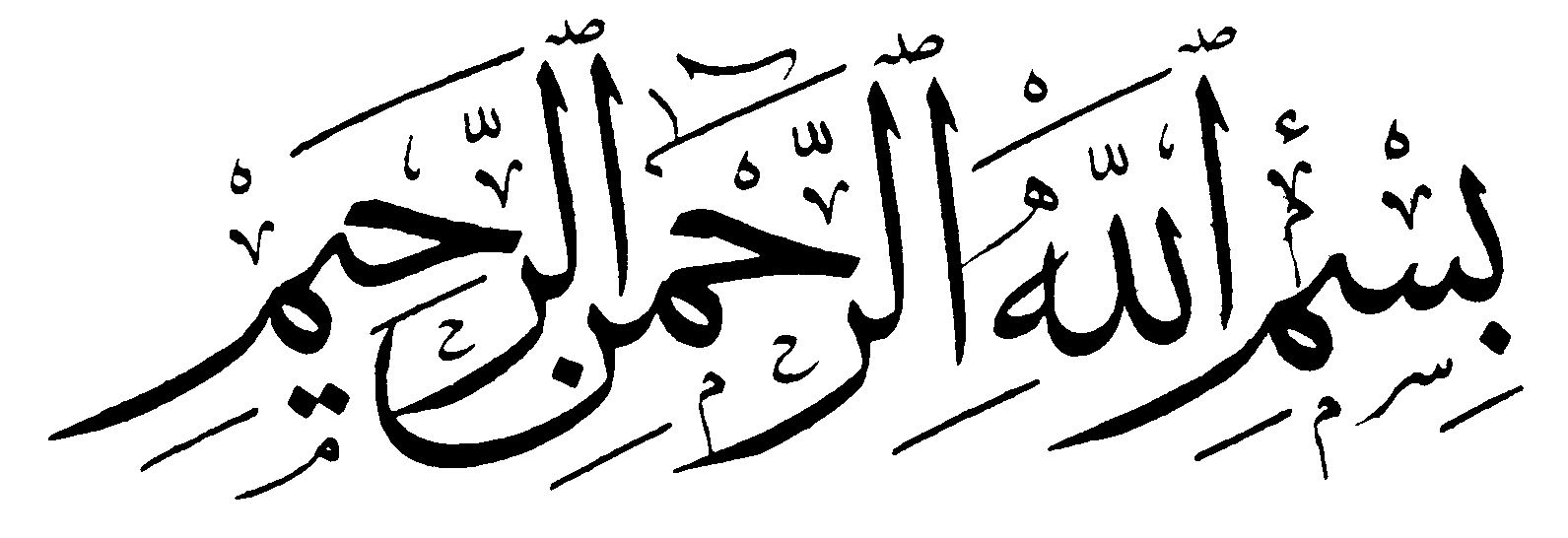 Assalamualaikum. Wr. WbPuji dan syukur penulis panjatkan kehadirat Allah Swt yang telah memberikan rahmat dan karunia-Nya, sehingga dengan rahmat dan karunia-Nya penulis dapat menyelesaikan skripsi dengan judul “Penerapan Metode Inkuiri untuk Meningkatkan Hasil Belajar Siswa pada Tema Indahnya Kebersamaan Sub Tema Keberagaman Budaya Bangsaku”. (Penelitian Tindakan Kelas Terhadap Siswa Kelas IV SDN Cijerah 06 Kota Bandung Tahun Ajaran 2013-2014). Shalawat beserta salam senantiasa tercurahkan kepada Baginda Rosul Muhammad SAW, yang telah membawa kita semua dari zaman kegelapan hingga ke zaman yang terang benderang seperti sekarang ini.Skripsi ini diajukan guna melengkapi syarat dalam mencapai gelar Sarjana Pendidikan Jenjang Strata Satu Program Studi Pendidikan Guru Sekolah Dasar  Fakultas Keguruan dan Ilmu Pendidikan Universitas Pasundan. Penulis menyadari bahwa penulisan skripsi ini sulit untuk dapat terwujud tanpa adanya bantuan dari berbagai pihak. Oleh karena itu dalam kesempatan ini penulis ingin mengucapkan banyak terima kasih kepada semua pihak yang memberikan kontribusinya baik material maupun spiritual khususnya kepada : Bapak Prof. Dr. Ir. H. Eddy Yusuf, SP, M.Si., M.Kom., selaku Rektor Universitas Pasundan Bandung. Bapak Drs. H. Dadang Mulyana, M. Pd, selaku Pembimbing I juga sebagai Dekan Fakultas Keguruan dan Ilmu Pendidikan Universitas Pasundan Bandung.Ibu Dra. Aas Saraswati, M.Pd., selaku Ketua Prodi Pendidikan Guru Sekolah Dasar.Bapak Drs. H. Jaka Permana, M.M., M.Pd., selaku Pembimbing 2 dan Sekaligus sebagai Sekretaris Program Studi Pendidikan Guru Sekolah dasar FKIP Universitas Pasundan Bandung.Dewan Dosen Program Studi Pendidikan Guru Sekolah Dasar Beserta stafnya  yang telah bersedia membantu dan memberikan pengetahuan serta wawasan kepada penulis selama kuliah.Ibu Dra. Weni Mulyati selaku Kepala SDN Cijerah 06 yang telah membantu dalam penelitian dan telah memberikan izin kepada peneliti untuk melakukan penelitian.Ibu Ida Armala, S. Pd sebagai wali kelas IV SDN Cijerah 06 dan selaku observer yang telah memberikan motivasi kepada peneliti untuk kelancaran penelitian.Siswa-siswi kelas IV SDN Cijerah 06 yang penulis cintai dan sayangi, terimakasih atas kerjasamanya selama kegiatan belajar mengajar selama ini. Semoga cita-cita kalian dapat tercapai dan kelak menjadi manusia berguna dimasa yang akan dating.Orangtuaku (Bapak Apun Saepudin), (Mamah Ai Cucu Sukaenah, Almh.), (Mamah Lina Marlina) yang dengan tulus ikhlas telah memberikan banyak pengorbanan baik materiil maupun spiritual kepada penulis. Semuanya takkan tergantikan semoga anakmu ini mampu menjadi apa yang seperti Ibu dan Bapak harapkan.Kakakku, Kakak Iparku dan Adik-adikku tercinta yang selalu memberikan bantuan berupa moril maupun materil, terimakasih atas do’a, kasih sayang dan pengorbanannya selama ini.Anakku tercinta Aura Hasna Annida yang selalu menjadi sumber semangatku dalam penyelesaian skripsi ini. Semoga kau selalu memberikan semangat dan keceriaan setiap saat.Semua saudara dan keluargaku yang selalu membantu memberikan do’a dan dukungannya demi kesuksesan penulis dalam menyelesaikan penulisan skripsi.Sahabat-sahabatku Vinny Selviani (Vinny), Yunita Ningsih (Nta), Rina Yuniarti (Na), Jumbri (Ujum) terimakasih buat semua semangat, motivasi  dan semua keceriaan yang telah kalian berikan selama ini.  Kalian adalah sahabat yang terbaik yang selalu ada dalam senang maupun susah. Semoga persahabatan kita tetap ada sampai kapanpun.Teman-teman seperjuangan Seluruh anak kelas D jurusan PGSD (Pendidikan Guru Sekolah Dasar) angkatan 2010 yang akan saya sangat rindukan disaat telah mempunyai kehidupan masing-masing.Semua pihak yang telah membantu dalam penyelesaian skripsi ini yang tidak dapat saya sebutkan namanya satu per satu.Semoga segala bantuan, dukungan dan do’a yang telah diberikan semua pihak kepada penulis selama ini menjadi amal ibadah dan dibalas oleh Alloh SWT dengan pahala yang berlipat ganda. Amin ya Rabbal 'alamin. Akhirnya penulis berharap semoga skripsi ini bermanfaat, khususnya bagi penulis dan umumnya bagi para pembaca.Wassalamualaikum. Wr. Wb Bandung,     Agustus  2014							 	 Penulis,							  	Yuli Yuliana